Cardiac Care – Heart Failure and Screening Quality Payment Program Crosswalk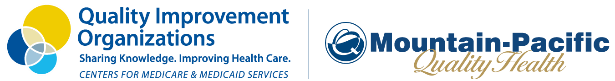 GoalGoal To achieve performance in the 9th or 10th deciles in selected CQMs  To achieve performance in the 9th or 10th deciles in selected CQMs Note: highlighted areas reference MIPS activitiesIndicate which of the following are in place. (Select all that apply)Write and display public commitments demonstrating commitment to hypertensionSign up for the Million Hearts® Hypertension Control ChallengeIdentify a single leader to direct hypertension initiative in your practiceCommunicate with all clinic staff to set patient expectationsAchieved hypertension control rates of at least 80%Implement a method for Quality Improvement such as Plan-Do-Study-Act (PDSA) Other:Achieved hypertension control rates of at least 80%Implement a method for Quality Improvement such as Plan-Do-Study-Act (PDSA) Other:Action                                                                                                                         Action                                                                                                                         MIPS Cross Walk  Implemented policies, procedures and technology to improve hypertension control and screening  Implemented policies, procedures and technology to improve hypertension control and screeningMerit-based Incentive Payment System (MIPS) Improvement ActivityIndicate which interventions are in place. (Select all that apply)Use of Million Hearts resources Use of Template - Protocol for Controlling Hypertension in Adults Implement tested strategies from the Hypertension Control: Action Steps for Clinicians Implement evidence-based change concepts or ideas from Hypertension Control: Change Package for CliniciansUse patient education materials related to hypertension or engagement of patient through patient portalImplement EHR Clinical Decision Support (CDS) at the point of care to improve HTN screening and provide care plan options for HTN control / improvement Utilize EHR / HIT reporting to identify hypertensive patients for follow-up Utilize staff for outreach to hypertensive populationsEffectively communicating between providers regarding management of HTNEstablished practice workflows for hypertension screening and disease managementOther:Indicate which interventions are in place. (Select all that apply)Use of Million Hearts resources Use of Template - Protocol for Controlling Hypertension in Adults Implement tested strategies from the Hypertension Control: Action Steps for Clinicians Implement evidence-based change concepts or ideas from Hypertension Control: Change Package for CliniciansUse patient education materials related to hypertension or engagement of patient through patient portalImplement EHR Clinical Decision Support (CDS) at the point of care to improve HTN screening and provide care plan options for HTN control / improvement Utilize EHR / HIT reporting to identify hypertensive patients for follow-up Utilize staff for outreach to hypertensive populationsEffectively communicating between providers regarding management of HTNEstablished practice workflows for hypertension screening and disease managementOther:IA – medium – Chronic care and preventative care management for empaneled patients (IA_PM_13)IA–medium – Use of clinical decision support (IA_PSPA_16)IA – medium – Participation in CMMI models such as Million Hearts CampaignIA – high – Provide 24/7 access to clinicians/groups who have real-time access to patient’s medical record Tracking and ReportingTracking and ReportingTracking and ReportingMonitor performance for screening, improvement and control of hypertensionMonitor performance for screening, improvement and control of hypertension MIPS Quality MeasuresIndicate which of the following are in place for your reporting strategy. (Select all that apply)Established workflows for appropriate documentation in EHREstablished baseline for CQMs and other measuresProcess for validating data Identification of population through EHR / HIT reportingOperationalize the generation of patient listsRegular monitoring of Reports / DashboardsOther:Indicate which of the following are in place for your reporting strategy. (Select all that apply)Established workflows for appropriate documentation in EHREstablished baseline for CQMs and other measuresProcess for validating data Identification of population through EHR / HIT reportingOperationalize the generation of patient listsRegular monitoring of Reports / DashboardsOther:Quality ID 317/CMS 22 Preventive Care and Screening: Screening for High Blood Pressure and Follow-up DocumentedQuality ID 236/CMS 165 Controlling High Blood PressureQuality ID 373/CMS 65 Hypertension: Improvement in Blood PressureQuality ID 226/CMS 138 Preventive Care and Screening: Tobacco Use Screening and Cessation InterventionQuality ID 130/CMS 68 Documentation of Current Medications in the Medical RecordQuality ID 128/CMS 69 Preventive Care and Screening: BMIQuality ID 005/CMS135 Heart Failure: ACE or ARB TherapyQuality ID 008/NQF 2908 Heart Failure: Beta Blocker Therapy for LVSDQuality ID 431/ *NQF 2152 Preventive Care and Screening: Unhealthy Alcohol UseQuality ID 047/*NQF 0326 Care PlanEducation and ExpertiseEducation and ExpertiseEducation and Expertise  Resources to clinicians and patients to improve hypertension control  Resources to clinicians and patients to improve hypertension control MIPS Promoting InteroperabilityIndicate how your practice provides resources and patient education for hypertension control Provide referrals to community programs as needed / appropriate Use patient education for appropriate lifestyle modifications Use patient education for medications Use of patient portal to deliver education material Other:Indicate how your clinicians / staff are provided resources and education for hypertension control Provide face-to-face educational training, webinars or continuing education activities for clinicians  Provide training and documentation on current standards of care and practice policies and procedures Ensure timely access to persons with expertise Training for clinicians / staff on site policies and procedures for engaging patients with patient portal / patient education Other:Indicate how your practice provides resources and patient education for hypertension control Provide referrals to community programs as needed / appropriate Use patient education for appropriate lifestyle modifications Use patient education for medications Use of patient portal to deliver education material Other:Indicate how your clinicians / staff are provided resources and education for hypertension control Provide face-to-face educational training, webinars or continuing education activities for clinicians  Provide training and documentation on current standards of care and practice policies and procedures Ensure timely access to persons with expertise Training for clinicians / staff on site policies and procedures for engaging patients with patient portal / patient education Other:IA – medium with PI bonus - Engagement of patients through implementation of improvements in patient portal (IA_BE_4)ACI_PEA_1 – Provide patient Electronic AccessACI_CCTPE_2 - Secure MessagingACI_PEA_2 – Patient Specific Education